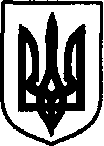 УКРАЇНАДунаєвецька міська  рада VII скликанняПроект Р І Ш Е Н Н ЯСорок другої сесії__ грудня 2018 р.                                    Дунаївці                                              №_-_/2018р.Про затвердження Порядку  розміщення зовнішньої  реклами та визначення розміру плати за тимчасове користування місцями розташування рекламних засобів, що перебувають у комунальній власності на території Дунаєвецької міської радиКеруючись законами України „Про місцеве самоврядування в Україні”, „Про рекламу”, „Про дозвільну систему у сфері господарської діяльності”, постановою Кабінету Міністрів України від 29.12.2003 № 2067 „Про затвердження Типових правил розміщення зовнішньої реклами” зі змінами, виконавчий комітет міської ради ВИРІШИВ: 1. Затвердити Порядок  розміщення зовнішньої  реклами та визначення розміру плати за тимчасове користування місцями розташування рекламних засобів, що перебувають у комунальній власності на території Дунаєвецької міської ради (нова редакція) додається.2. Визнати такими, що втратили чинність:            2.1. Рішення сесії Дунавецької міської ради від 7.05.2014 №5-39/2017 „Про Порядок визначення розміру платежів за   користування місцями, що перебувають в комунальній власності територіальної громади міста, для розміщення рекламних засобів ”;            2.2. Рішення   сесії міської ради №5-23/2005р від 05.12.2005 р. « Про порядок розміщення зовнішньої реклами в місті» вважати таким, що втратило чинність.;            3. Контроль за виконанням цього рішення покласти на земельно-архітектурний відділ апарату виконавчого комітету Дунаєвецької міської ради (В.Макогончук) та постійну комісію з питань містобудування, будівництва, агропромислового комплексу, земельних відносин та охорони навколишнього природного середовища (голова комісії С.Кобилянський).Міський голова                                                                                          В.ЗаяцьПОРЯДОКрозміщення зовнішньої реклами на території Дунаєвецької міської ради1. Порядок розміщення зовнішньої реклами на території Дунаєвецької міської ради (далі - Порядок), розроблений на підставі Типових правил розміщення зовнішньої реклами, затверджених постановою Кабінету Міністрів України від 29.12.03 № 2067, врегульовує відносини, що виникають у зв’язку із розміщенням зовнішньої реклами на території Дунаєвецької міської ради.2. У цьому Порядку терміни вживаються у такому значенні:алея - дорога в парку, саду, сквері, лісопарку, на бульварі, обсаджена, як правило, з обох боків деревами та чагарниками;виконавчий орган ради - виконавчий комітет Дунаєвецької міської ради;розповсюджувач зовнішньої реклами – особа, яка здійснює розповсюдження зовнішньої реклами;демонтаж – комплекс заходів, які передбачають відокремлення спеціальної конструкції разом з основою від місця її розташування та транспортування у місце її подальшого зберігання;договір про надання у користування місць для розміщення рекламного засобу – договір між робочим органом та розповсюджувачем реклами, укладений на підставі рішення виконавчого комітету міської ради про надання дозволу на розміщення зовнішньої реклами, у якому визначаються права та обов’язки сторін;договір на розміщення тимчасових виносних спеціальних конструкцій (штендерів) - договір між власником місця розташування рекламного засобу та розповсюджувачем реклами щодо розміщення мобільної (переносної) рекламної конструкції, яка встановлюється на вулиці тільки під час роботи розповсюджувача реклами та у безпосередній близькості від його місця розташування;договір на розміщення тимчасових рекламних засобів на дорожніх металевих огородженнях - договір між власником місця розташування рекламного засобу та розповсюджувачем реклами щодо розміщення тимчасової рекламної конструкції, яка встановлюється на дорожніх металевих огородженнях;дозвіл - документ установленої форми, виданий розповсюджувачу зовнішньої реклами на підставі рішення виконавчого комітету Дунаєвецької міської ради, який дає право на розміщення зовнішньої реклами на певний строк та у певному місці;місце розташування рекламного засобу - площа зовнішньої поверхні будинку, споруди, елемента вуличного обладнання або відведеної території на відкритій місцевості у межах міста, що надається розповсюджувачу зовнішньої реклами в тимчасове користування власником або уповноваженим ним органом (особою);рекламна площина – зовнішня сторона рекламного засобу, що використовується для розміщення зовнішньої реклами;пішохідна доріжка - елемент дороги, призначений для руху пішоходів, облаштований у її межах чи поза нею і позначений дорожнім знаком;самовільно встановлений рекламний засіб – рекламний засіб, розміщений без виданого у встановленому порядку дозволу або не демонтований власником після прийняття виконавчим комітетом Дунаєвецької міської ради рішення про його анулювання;соціальна реклама – інформація будь-якого виду, розповсюджена в будь-якій формі, яка спрямована на досягнення суспільно-корисних цілей, популяризацію загальнолюдських цінностей і розповсюдження якої не має на меті отримання прибутку;спеціальні конструкції - тимчасові та стаціонарні рекламні засоби (світлові та несвітлові, наземні та неназемні (повітряні), плоскі та об'ємні стенди, щити, панно, транспаранти, троли, таблички, короби, механічні, динамічні, електронні табло, екрани, тумби, складні просторові конструкції, аеростати, повітряні кулі тощо), які використовуються для розміщення реклами;вивіска чи табличка - елемент на будинку, будівлі або споруді з інформацією про зареєстроване найменування суб'єкта господарювання, знаки для товарів і послуг (включаючи герби, емблеми, комерційне (фірмове) найменування (якщо таке є), що належать такій особі (суб'єкту господарювання), вид її діяльності (якщо це не випливає із зареєстрованого найменування особи), час роботи, що розміщений на зовнішній поверхні будинку, будівлі або споруди не вище першого поверху або на поверсі, де розташовується власне чи надане у користування особі приміщення (крім, випадків, коли суб’єкту господарювання належить на праві власності або користування вся будівля або споруда), біля входу у таке приміщення, який не є рекламою.   Вивіска не може містити переліку товарів і послуг, меню та іншої інформації, яка не підлягає обов’язковому оприлюдненню відповідно до Закону України  “Про захист прав споживачів”. Конструктивно вивіска може складатися з одного чи декількох елементів, які містять інформацію, котра не повторюється;3. Зовнішня реклама на території Дунаєвецької міської ради розміщується на підставі рішення виконавчого комітету Дунаєвецької міської ради про надання дозволу на розміщення зовнішньої реклами.Видача (відмова у видачі, переоформлення, видача дубліката, анулювання) дозволу на розміщення зовнішньої реклами здійснюється відповідно до Закону України "Про дозвільну систему у сфері господарської діяльності".Плата за видачу зазначених дозволів не справляється.4. Зміст реклами здійснюється українською мовою.Знаки для товарів та послуг наводяться у рекламі у тому вигляді, в якому їм надана правова охорона в Україні відповідно до законодавства.5. На територіях, будинках і спорудах зовнішня реклама розміщується за згодою їх власників або уповноважених ними органів (осіб) з урахуванням архітектурних, функціонально-планувальних, історико-культурних чинників, типології елементів місцевого середовища та з додержанням Правил благоустрою території населених пунктів Дунаєвецької міської ради.6. Повноваження щодо регулювання діяльності з розміщення зовнішньої реклами на території Дунаєвецької міської ради здійснює Дунаєвецька міська рада (далі - робочий орган).Робочий орган не може виступати заявником на розміщення зовнішньої реклами та одержувати дозвіл. У процесі регулювання діяльності з розміщення зовнішньої реклами робочим органом залучаються на громадських засадах представники об’єднань громадян та об’єднань підприємств, які провадять діяльність у сфері реклами.7. До повноважень робочого органу належать:7.1. розгляд заяв розповсюджувачів зовнішньої реклами на надання дозволу, внесення змін у дозвіл, переоформлення дозволу та продовження строку його дії;7.2. надання, у разі потреби, розповсюджувачам зовнішньої реклами містобудівних умов та обмежень на опрацювання проектно-технічної документації для розташування складних (дахових) рекламних засобів;7.3. прийняття рішення про встановлення пріоритету заявника на місце розташування рекламного засобу, продовження строку, на який встановлено зазначений пріоритет, або про відмову в установленні такого пріоритету;7.4. підготовка проекту рішення виконавчого комітету міської ради щодо надання дозволу на розміщення зовнішньої реклами;7.5. підготовка проекту рішення виконавчого комітету міської ради щодо анулювання дозволу на розміщення зовнішньої реклами;7.6. підготовка проекту рішення виконавчого комітету міської ради щодо демонтажу рекламних засобів, розміщених самовільно та з порушенням вимог цих Правил;7.7. видача дозволів на розміщення зовнішньої реклами на підставі рішення виконавчого комітету міської ради;7.8. укладення договорів про тимчасове користування місцями розташування рекламного засобу (пріоритет);7.9. укладення договорів про надання у користування місць для розміщення рекламного засобу;7.10. укладення договорів на розміщення тимчасових виносних спеціальних конструкцій (штендерів) та тимчасових рекламних засобів на дорожніх металевих огородженнях;7.11. ведення інформаційного банку даних місць розташування рекламних засобів, плану їх розміщення та надання в установленому порядку інформації для оновлення даних містобудівного кадастру міста;7.12. організація інвентаризації рекламних засобів та, у разі необхідності, підготовка документів для проведення демонтажу рекламних засобів у встановленому порядку;7.13. організація розміщення соціальної реклами серед розповсюджувачів в порядку, визначеному п. 34 цього Порядку;7.14. здійснення перевірки надходження плати за укладеними договорами;7.15. подання Головному управлінню Держпродспоживслужби у Хмельницькій області матеріалів про порушення порядку розповсюдження та розміщення реклами;7.16. проведення розрахунку розміру плати за користування місцями, які надаються розповсюджувачам зовнішньої реклами.Робочий орган здійснює інші повноваження відповідно до законодавства.8. Для одержання дозволу заявник подає робочому органу у земельно-архітектурний відділ апарату виконавчого комітету Дунаєвецької міської ради заяву (додаток 6).До заяви додаються:- комп’ютерний макет місця (розміром не менш як 6х9 сантиметрів), на якому планується розташування рекламного засобу (додаток 7);- ескіз рекламного засобу з конструктивним рішенням (виконаний спеціалізованим підприємством, установою, організацією);- попередня технічна експертиза спеціалізованих підприємств, установ та організацій, про можливість встановлення у разі розташування складних (дахових) рекламних конструкцій;- довіреність на право представляти інтереси суб'єкта господарювання в органах місцевого самоврядування.9. Під час подання заяви спеціаліст земельно-архітектурного відділу апарату виконавчого комітету Дунаєвецької міської ради перевіряє та приймає повний пакет документів.            За наявності документів, передбачених пунктом 8 цього Порядку, заява протягом трьох робочих днів з дати її надходження, реєструється робочим органом в журналі реєстрації заяв та дозволів на розміщення зовнішньої реклами (далі - журнал реєстрації), який ведеться за формою, установленою Типовими правилами розміщення зовнішньої реклами, затвердженими постановою Кабінету Міністрів України  від 29.12.2003 р. № 2067.Журнал повинен бути прошитий, а його сторінки пронумеровані. На останній сторінці журналу робиться запис про кількість сторінок, який засвідчується підписом керівника робочого органу, скріпленим печаткою.Робочий орган протягом п’яти робочих днів з дати реєстрації заяви перевіряє місце розташування рекламного засобу, зазначене у заяві, на предмет наявності на це місце пріоритету іншого заявника або надання на заявлене місце зареєстрованого в установленому порядку дозволу.Після перевірки місця керівник робочого органу приймає рішення про встановлення за заявником пріоритету на заявлене місце або про відмову у встановленні пріоритету, про що видається відповідний наказ.У разі прийняття рішення про встановлення пріоритету робочий орган видає заявнику для оформлення два примірники дозволу за установленою формою та визначає заінтересовані органи (особи), з якими необхідно їх погодити.У разі прийняття рішення про відмову у встановленні пріоритету робочий орган за підписом керівника робочого органу протягом трьох робочих днів надсилає заявникові вмотивовану відповідь із зазначенням дати встановлення пріоритету іншого заявника на заявлене місце розташування рекламного засобу або дати і номера рішення виконавчого комітету про надання дозволу на заявлене місце іншій особі та повертає всі подані заявником документи.10. Пріоритет заявника на місце розташування рекламного засобу встановлюється строком на три місяці з дати прийняття керівником робочого органу відповідного рішення.Строк встановлення пріоритету на місце розташування рекламного засобу може бути продовжений керівником робочого органу не більш як на три місяці у разі:- продовження строку оформлення дозволу у зв'язку з потребою виконання архітектурно-планувальних робіт та розроблення проектно-технічної документації;- письмового звернення заявника щодо продовження строку оформлення дозволу.У разі продовження строку оформлення дозволу з підстав, передбачених абзацами третім і четвертим цього пункту, керівник робочого органу письмово повідомляє про це заявника.11. Дата і номер розпорядження керівника робочого органу про встановлення пріоритету заявника на місце розташування рекламного засобу, продовження строку, на який встановлено зазначений пріоритет, або про відмову в установленні такого пріоритету заноситься в журнал реєстрації.Відмова у встановленні пріоритету, продовженні строку, на який встановлено зазначений пріоритет, може бути оскаржена у порядку, встановленому законодавством.Інформація про подані заяви та встановлені робочим органом пріоритети є відкритою і повинна надаватися будь-якій особі за її письмовою заявою.12. У разі прийняття керівником робочого органу рішення про встановлення пріоритету заявника на місце розташування рекламного засобу, яке перебуває в комунальній власності, заявник протягом трьох робочих днів укладає договір про тимчасове користування місцями для розміщення рекламного засобу (пріоритету), за формою згідно додатку 2 до цього Порядку.Протягом строку, передбаченого першим абзацом пункту 10 цього Порядку, щомісяця справляється плата за тимчасове користування місцем, що перебуває в комунальній власності, в розмірі 25 відсотків плати, встановленої виконавчим комітетом.У разі продовження строку оформлення дозволу відповідно до абзацу другого пункту 10 цього Порядку, щомісячна плата за тимчасове користування місцем, що перебуває в комунальній власності, справляється в розмірі 100 відсотків плати, встановленої виконавчим комітетом.13. У разі недодержання заявником строку, зазначеного в пункті 10 цього Порядку, та у разі не надання ним в установлений строк документів, зазначених у пункті 8 цього Порядку, заява вважається неподаною, пріоритет на місце розташування рекламного засобу втрачається.14. Дозвіл погоджується з:-  власником місця або уповноваженим ним органом (особою), якщо місце розміщення засобу зовнішньої реклами знаходиться у комунальній власності;- управлінням архітектури та містобудування щодо можливості розташування рекламного засобу на запропонованому місці з урахуванням архітектурних, функціонально-планувальних чинників, типології елементів місцевого середовища;- управлінням культури, національностей, релігій та туризму Хмельницької обласної державної адміністрації - у разі розміщення зовнішньої реклами на пам’ятках історії та архітектури, в межах зон охорони таких пам’яток, в межах об’єктів природно-заповідного фонду і в межах історичного ареалу;- утримувачем інженерних комунікацій - у разі розміщення зовнішньої реклами в межах охоронних зон цих комунікацій;- Укравтодором або власниками автомобільних доріг та Національною поліцією - у разі розміщення зовнішньої реклами у межах смуги відведення автомобільних доріг;Перелік органів та осіб, з якими погоджується видача дозволу, є вичерпним.Погодження дійсне протягом строку дії дозволу.Дії щодо отримання зазначених погоджень вчиняються заявником протягом строку, встановленого для отримання дозволу.Відмова у погодженні дозволу може бути оскаржена у порядку, встановленому законодавством.Розміщення рекламної конструкції на приватній або державній власності  потребує погодження у начальника відділу архітектури та містобудування Дунаєвецької районної адміністрації.15. Під час надання дозволу втручання у форму рекламного засобу та зміст реклами забороняється.16. Робочий орган протягом не більш як п'ятнадцяти робочих днів з дати одержання належним чином оформлених двох примірників дозволу розглядає заяву, готує і подає виконавчому органу ради пропозиції та проект відповідного рішення.17. Виконавчий комітет міської ради приймає рішення про надання дозволу або про відмову у його наданні.У разі прийняття рішення про надання дозволу керівник робочого органу протягом п'яти робочих днів підписує обидва примірники дозволу та скріплює їх печаткою робочого органу.Перший примірник дозволу видається заявникові, а другий - залишається робочому органу для обліку та контролю. Видача дозволу реєструється в журналі реєстрації.Рішення про відмову у наданні дозволу надсилається робочим органом заявникові протягом п'яти робочих днів з дати його прийняття.18. Одночасно із видачею дозволу між робочим органом та заявником укладається договір про надання у користування місць для розміщення рекламного засобу за формою згідно з додатком 3 до цього Порядку. Підставою для нарахування та внесення розповсюджувачем зовнішньої реклами відповідної плати є укладений договір про надання у користування місць для розміщення зовнішньої реклами.19. У наданні дозволу може бути відмовлено у разі, коли:19.1. оформлення поданих документів не відповідає встановленим вимогам;19.2. у поданих документах виявлені завідомо неправдиві відомості;19.3. у заявника зафіксовані згідно з цими Правилами самовільно встановлені конструкції зовнішньої реклами;19.4. у розповсюджувача зовнішньої реклами наявна заборгованість перед міським бюджетом з проплати коштів за тимчасове користування місцями розташування рекламного засобу.Перелік підстав для відмови у наданні дозволу є вичерпним. Рішення про відмову у наданні дозволу може бути оскаржене в порядку, встановленому законодавством.20. Дозвіл надається строком на п’ять років, якщо менший строк не зазначено у заяві.21. Виданий у встановленому порядку дозвіл є підставою для розміщення зовнішньої реклами та виконання робіт, пов’язаних з розташуванням рекламного засобу.22. Розповсюджувач зовнішньої реклами зобов’язаний встановити рекламний засіб протягом 30 днів після прийняття виконавчим комітетом міської ради рішення про надання дозволу. Після встановлення рекламного засобу власник рекламного засобу в 5-ти денний термін надає робочому органу фотокартку місця розташування рекламного засобу (розміром не менш як 6х9 сантиметрів). Роботи зі встановлення рекламного засобу вважаються завершеними після відновлення газонів та асфальтного покриття в разі, якщо вони були порушенні під час встановлення.23. У разі належної експлуатації спеціальної конструкції та повної оплати за тимчасове користування місцем розміщення зовнішньої реклами робочий орган здійснює переоформлення дозволу, продовжує строк дії, вносить зміни у дозвіл.24. Якщо протягом строку дії дозволу виникла потреба у зміні технологічної схеми рекламного засобу, розповсюджувач зовнішньої реклами звертається до робочого органу з письмовою заявою у довільній формі про внесення відповідних змін у дозвіл та у договір про надання у користування місць для розміщення рекламного засобу.До заяви додається:- технічна характеристика змін у технологічній схемі рекламного засобу;- фотокартка рекламного засобу та ескіз із конструктивним рішенням.При цьому під зміною технологічної (конструктивної) схеми рекламного засобу розуміється зміна його зовнішнього вигляду, у тому числі типу, окремих конструктивних елементів, без зміни його місця розташування.Робочий орган протягом 15 робочих днів з дати реєстрації заяви видає відповідне погодження та вносить зміни у дозвіл та у договір про надання у користування місць для розміщення рекламного засобу.Відмова у зміні технологічної схеми рекламного засобу може бути оскаржена у порядку, встановленому законодавством.25. У разі зміни містобудівної ситуації, проведення реконструкції, ремонту, будівництва на місці розташування рекламного засобу, які зумовлюють необхідність зміни місця розташування рекламного засобу, робочий орган у семиденний строк письмово повідомляє про це розповсюджувача зовнішньої реклами. У десятиденний строк з початку зміни містобудівної ситуації, реконструкції, ремонту, будівництва робочий орган надає розповсюджувачу зовнішньої реклами інформацію про інше рівноцінне місце.У разі досягнення згоди щодо нового місця розташування рекламного засобу виконачий комітет надає дозвіл та вносить зміни у дозвіл та у договір про надання у користування місць для розміщення рекламного засобу.Розповсюджувач зовнішньої реклами повинен отримати погодження на нове місце в утримувачів інженерних комунікацій - у разі розміщення зовнішньої реклами в межах охоронних зон цих комунікацій.Розповсюджувач зовнішньої реклами зобов'язаний перенести рекламний засіб на нове місце не пізніше ніж у місячний термін після внесення змін у дозвіл та у договір про надання у користування місць для розміщення рекламного засобу.Відшкодування витрат, пов'язаних з демонтажем та монтажем рекламного засобу на новому місці, здійснюється відповідно до договору з власником місця розташування  рекламного засобу.Плата за надання робочим органом послуг, пов’язаних із зміною місця розташування рекламного засобу, не справляється. Строк дії дозволу продовжується на час, необхідний для вирішення питання про надання рівноцінного місця. Після закінчення реконструкції, ремонту, будівництва на місці розташування рекламного засобу розповсюджувач зовнішньої реклами має пріоритетне право на розташування рекламного засобу на попередньому місці.26. Строк дії дозволу продовжується на підставі заяви, яка подається робочому органу розповсюджувачем зовнішньої реклами у довільній формі не пізніше ніж за один місяць до закінчення строку дії дозволу.Проект рішення про продовження дії дозволу розглядається на засіданні виконавчого комітету Дунаєвецької міської ради.У випадку прострочення терміну подачі заяви на продовження строку дії дозволу розповсюджувач зовнішньої реклами оформляє новий дозвіл у встановленому цими Правилами порядку.Продовження строку дії дозволу є правом, а не обов’язком робочого органу.Розповсюджувачу зовнішньої реклами у продовженні дозволу може бути відмовлено:            - при наявності заборгованості за користування місцями, що знаходяться в комунальній власності відповідно до договору про надання у користування місць для  розміщення рекламного засобу;            - при наявності згідно з цими Правилами самовільно встановлених конструкцій зовнішньої реклами.У такому ж порядку продовжується строк дії дозволів, наданих до набрання чинності цим Порядком.Відмова у продовженні строку дії дозволу може бути оскаржена у порядку, встановленому законодавством.27. У разі набуття права власності на рекламний засіб іншою особою дозвіл підлягає переоформленню.Особа, яка набула право власності на рекламний засіб, протягом одного місяця з дня виникнення права власності (користування) рекламним засобом звертається до робочого органу із заявою у довільній формі про переоформлення дозволу.До заяви додається:- документ, який засвідчує право власності (користування) на рекламний засіб (договір купівлі-продажу рекламних конструкцій);- письмове погодження власника місця розташування рекламного засобу або уповноваженого ним органу (особи);- оригінал зареєстрованого дозволу.У разі відсутності зауважень до поданих заявником документів робочий орган виносить проект рішення на розгляд виконавчого комітету та вносить зміни у дозвіл з одночасним укладанням договору про надання у користування місць для розміщення рекламного засобу. Переоформлення дозволу фіксується в журналі реєстрації дозволів.            Відмова у переоформленні дозволу може бути оскаржена у порядку, встановленому законодавством.28. Дозвіл анулюється до закінчення строку дії на підставі рішення виконавчого комітету міської ради з наступних підстав:28.1. за письмовою заявою розповсюджувача зовнішньої реклами;28.2. у разі неможливості зміни місця розташування рекламного засобу при отриманні письмової відмови власника місця розташування рекламного засобу;28.3. недосягнення згоди щодо нового місця розташування рекламного засобу у разі зміни містобудівної ситуації;28.4. у разі невикористання місця розташування рекламного засобу безперервно протягом шести місяців або непереоформлення дозволу в установленому порядку;28.5. у разі невстановлення рекламного засобу (незавершення робіт зі встановлення рекламного засобу) або ненадання фотозвіту в терміни, визначені в   п. 22 даного Порядку;28.6. наявності у розповсюджувача зовнішньої реклами заборгованості перед міським бюджетом з проплати коштів за користування місцями для розміщення рекламних засобів протягом трьох місяців поспіль;28.7. у разі, коли технічний стан рекламного засобу створює загрозу життю або здоров'ю людей та/або заподіяння шкоди (майнової чи немайнової) третім особам;28.8. у разі невиконання розповсюджувачем зобов’язань, що призвело до розірвання договору тимчасового користування місцем розміщення засобу зовнішньої реклами;28.9. у разі не перенесення рекламного засобу на нове місце не пізніше ніж у місячний термін після внесення змін у дозвіл та у договір про надання у користування місць для розміщення рекламного засобу при  зміні містобудівної ситуації;            28.10. встановлений рекламний засіб не відповідає поданому ескізу рекламного засобу з конструктивним рішенням виду, розмірів (ширина*висота*кількість площин) рекламного засобу;            28.11. систематичного порушення Правил розміщення зовнішньої реклами та Правил благоустрою території населених пунктів Дунаєвецької міської ради.            Робочий орган також анулює дозвіл з підстав, зазначених у Законі України “Про дозвільну систему у сфері господарської діяльності”.            Рішення про анулювання дозволу фіксується в журналі реєстрації та надсилається робочим органом розповсюджувачу зовнішньої реклами.            Рішення про анулювання дозволу може бути оскаржене у порядку, встановленому законодавством.29. Плата за тимчасове користування місцем розташування рекламних засобів, що перебуває у комунальній власності, встановлюється у порядку, визначеному виконавчим комітетом, а місцем, що перебуває у державній або приватній власності, - на договірних засадах з його власником або уповноваженим ним органом (особою). При цьому площа місця розташування рекламного засобу визначається як сума площі горизонтальної проекції рекламного засобу на це місце та прилеглої ділянки завширшки 0,5 метра за периметром горизонтальної проекції цього засобу. Для неназемного та недахового рекламного засобу площа місця дорівнює площі вертикальної проекції цього засобу на уявну паралельну їй площину.30. Розмір плати за тимчасове користування місцем розташування рекламного засобу не може встановлюватися в залежності від змісту реклами. 31. Розповсюджувач зовнішньої реклами не звільняється від плати за тимчасове користування місцем для розташування рекламного засобу  при відсутності рекламної конструкції на місці згідно  з відповідним дозволом.32. Розміщення штендерів відбувається за рішенням виконавчого комітету на підставі договору на розміщення тимчасових виносних спеціальних конструкцій (штендерів) за формою згідно з додатком 4 до цього Порядку.Для укладення договору на розміщення тимчасових виносних спеціальних конструкцій (штендерів) заявник подає заяву до земельно-архітектурного відділу виконавчого апарату Дунаєвецької міської ради.До заяви додаються:- фотокартка або комп’ютерний макет місця (розміром не менш як 6х9 сантиметрів), на якому планується розташування рекламного засобу, та ескіз рекламного засобу з конструктивним рішенням.33. Зовнішня реклама повинна відповідати таким вимогам:33.1. розміщуватися з додержанням вимог техніки безпеки, зазначених у пунктах 37, 47-52 цього Порядку;33.2. розміщуватися із забезпеченням видимості дорожніх знаків, світлофорів, перехресть, пішохідних переходів, зупинок транспорту загального користування та не відтворювати зображення дорожніх знаків;33.3. освітлення зовнішньої реклами не повинно засліплювати учасників дорожнього руху, а також не повинно освітлювати квартири житлових будинків;33.4. фундаменти наземних стаціонарних конструкцій на вимогу робочого органу можуть бути заглиблені в грунт з відновленням твердого покриття, трав’яного покрову та виконанням у повному обсязі інших робіт з відновлення благоустрою місця розташування рекламного засобу власником рекламного засобу;33.5. відхилення від вищезазначеної вимоги в частині заглиблення фундаменту рекламного засобу можливе виключно у випадку, якщо таке заглиблення є технічно небезпечним у зв'язку з розміщенням під поверхнею місця розташування рекламного засобу ліній тепло-, енерго- водопостачання, комунікаційних засобів тощо. У такому випадку частина фундаменту, що виступає над поверхнею землі, повинна бути декоративно оформлена з урахуванням архітектурних, естетичних та історичних чинників, притаманних міському середовищу (квітник, лавка тощо);33.6. на опорах наземної зовнішньої реклами, що розміщується вздовж проїжджої частини вулиць і доріг, за вимогою Національної поліції наноситься вертикальна дорожня розмітка із світлоповертаючих матеріалів заввишки до 2 метрів від поверхні землі;33.7. нижній край зовнішньої реклами, що розміщується над проїжджою частиною вулиць і доріг, у тому числі на мостах, естакадах тощо, повинен розташовуватися на висоті не менш як 5 метрів від поверхні дорожнього покриття;33.8. у місцях, де проїжджа частина вулиці межує з цоколями будівель або огорожами, зовнішня реклама може розміщуватися в одну з фасадами будівель або огорожами лінію;33.9. тимчасові виносні спеціальні конструкції (штендера) розміщуються виключно під час роботи підприємств (організацій), що рекламують свої товари (послуги) та розміщуються на відстані не більше 3 м від входу в приміщення і не повинні перешкоджати руху пішоходів;33.10. тимчасові виносні спеціальні конструкції (штендера) повинні мати загальну площу не більше 1,5 м2;33.11. тимчасові виносні спеціальні конструкції (штендера) мають встановлюватись відповідно до договору у чітко визначеному місці, яке визначається фотофіксацією з прив’язкою до будівлі (споруди) або інших об’єктів благоустрою;33.12. забороняється розміщення тимчасових виносних спеціальних конструкцій (штендерів) на зупинках громадського транспорту.34. За зверненням робочого органу до розповсюджувачів зовнішньої реклами соціальна реклама на поверхнях рекламних засобів розміщується ними безкоштовно з укладенням додаткової угоди до договору про надання у користування місць для розміщення рекламного засобу. За період розміщення соціальної реклами оплата за місце розміщення рекламного засобу з розповсюджувача зовнішньої реклами не справляється.35. Забороняється розташовувати рекламні засоби:35.1. на пішохідних доріжках та алеях, якщо це перешкоджає вільному руху пішоходів;35.2. на висоті менш як 5 метрів від поверхні дорожнього покриття, якщо їх рекламна поверхня виступає за межі краю проїжджої частини;35.3. поза населеними пунктами на відстані менш ніж 5 метрів від краю проїжджої частини;35.4. на конструкціях дорожніх знаків, світлофорів, деревах;35.5. на підтримуючих, опорних та інших елементах контактної мережі, на засобах та обладнанні (утому числі опорах) зовнішнього освітлення; 35.6. в інших випадках відповідно до чинного законодавства.36. Розміщення зовнішньої реклами на пам’ятках історії та архітектури місцевого значення і в межах зон охорони таких пам’яток, в межах об'єктів природно-заповідного фонду та в межах історичного ареалу дозволяється за погодженням з управління культури, національностей, релігій та туризму Хмельницької обласної державної адміністрації або Державним управлінням охорони навколишнього природного середовища в Хмельницькій області.37. Розроблення необхідної технічної документації розробляється відповідними проектними установами, монтаж (демонтаж) рекламного засобу здійснюється замовником або комунальними підприємствами Дунаєвецької міської ради «Благоустрій Дунаєвеччини».38. Реклама алкогольних напоїв та тютюнових виробів, знаків для товарів і послуг, інших об'єктів права інтелектуальної власності, під якими випускаються алкогольні напої та тютюнові вироби має відповідати вимогам чинного законодавства України.39. Демонтаж спеціальних конструкцій є засобом усунення порушень порядку розміщення реклами у місті відповідно до діючих на момент демонтажу нормативно-правових актів та формою самозахисту територіальної громади у розумінні статті 19 Цивільного кодексу України.40. Демонтаж спеціальної конструкції не передбачає переходу права власності на неї до територіальної громади міста та/або комунальних підприємств міської ради.41. Демонтаж рекламного засобу проводиться силами комунальних підприємств міської ради або балансоутримувачем місця розташування рекламної конструкції.У разі необхідності під час проведення демонтажу можуть бути присутні: власник спеціальної конструкції, представники служб, що експлуатують інженерні мережі.Демонтаж рекламного засобу здійснюється у наступних випадках:а) у разі неможливості встановити власника (законного користувача) рекламного засобу, у тому числі у випадках відсутності маркування на рекламному засобі, а також при виявленні безхазяйних рекламних засобів;б) разі виявлення самовільно розміщених рекламних засобів;в) у разі, коли термін дії дозволу на розміщення рекламного засобу закінчився і не був продовжений або анульований на підставі рішення виконавчого комітету міської ради. Розповсюджувач зовнішньої реклами зобов’язаний у десятиденний термін демонтувати спеціальну конструкцію з моменту появи такого юридичного факту;г) у разі невідповідності технічних характеристик рекламного засобу та місця його встановлення виданому дозволу на розміщення зовнішньої реклами;д) в інших випадках, передбачених договором про надання в користування місць для розміщення рекламного засобу і є єдиними для всіх розповсюджувачів реклами.42. Демонтаж спеціальних конструкцій, які розташовані на об’єктах комунальної власності, з підстав, наведених у п.41, здійснюється на підставі рішення виконавчого комітету Дунаєвецької міської ради (за виключенням тимчасових виносних спеціальних конструкцій, що демонтовуються на підставі рішення робочого органу). Демонтаж спеціальної конструкції для розміщення рекламного засобу, власник якої уклав договір з робочим органом, здійснюється на умовах визначених договором.43. У разі, коли технічний стан рекламного засобу створює загрозу життю або здоров'ю людей та/або заподіяння шкоди (майнової чи немайнової) третім особам,  демонтаж проводиться за рішенням керівника робочого органу терміново силами комунальних підприємств міської ради.44. Про проведений демонтаж спеціальної конструкції складається Акт проведення демонтажу спеціальних конструкцій, який підписується представниками робочого органу,  комунальних підприємств міської ради та іншими особами, що були присутні при проведенні демонтажу.До акта додається в обов’язковому порядку фотофіксація місця розташування спеціальної конструкції до і після демонтажу.Акт проведення демонтажу складається у 3-х примірниках, один з яких залишається у робочого органу, другий — у комунальних підприємств міської ради, третій передається власнику демонтованої спеціальної конструкції одразу після складання такого акта у випадку його присутності.У разі відсутності власника спеціальної конструкції або його відмови від підписання акта демонтажу, про що робиться відповідна відмітка, третій примірник акта комунальні підприємства міської ради у 5 (п’яти) денний термін надсилають поштою за місцезнаходженням власника рекомендованим листом (якщо встановлено його місцезнаходження).Якщо місцезнаходження власника невідоме, комунальні підприємства міської ради у цей же термін повідомляють про проведений демонтаж та місцезнаходження спеціальної конструкції Національну поліцію (за місцем демонтажу спеціальної конструкції).Після проведення демонтажу комунальними підприємствами міської ради складається наступний комплект документів:- акт виконаних робіт з демонтажу спеціальної конструкції із зазначенням характеру робіт та їх вартості;- калькуляція вартості витрат за виконані роботи по демонтажу.            45. Компенсація витрат комунальних підприємств міської ради, які проводили демонтаж спеціальної конструкції, покладається на власника (законного користувача) демонтованої спеціальної конструкції на підставі виставленого рахунку та акта виконаних робіт по демонтажу, які надсилаються власнику в обов’язковому порядку у 5 (п’яти) денний термін з дати демонтажу.Власник спеціальних конструкцій може повернути собі демонтовані спеціальні конструкції після звернення до комунальних підприємств міської ради на підставі таких документів:а) заяви на ім'я керівника робочого органу про повернення демонтованої спеціальної конструкції;б) документа, що підтверджує право власності (інше майнове право) на конкретну демонтовану спеціальну конструкцію;в) документа, що підтверджує оплату витрат комунальних підприємств міської ради, пов'язаних з демонтажем спеціальних конструкцій, транспортуванням та їх зберіганням.46. Облік і тимчасове зберігання демонтованих спеціальних конструкцій здійснюється у встановленому порядку комунальними підприємствами міської ради.Демонтована спеціальна конструкція зберігається у спеціально відведених для цього місцях (сховищах, складах тощо).Після закінчення тримісячного терміну зберігання примусово демонтованих об’єктів, власники яких не звернулись за їх поверненням або не сплатили вартості демонтажу, доставки та зберігання, таке майно визнається безхазяйним і переходить у власність Дунаєвецької міської ради.47. Розташування дахових рекламних засобів забороняється без попередньої технічної експертизи спеціалізованих підприємств, установ та організацій.Розташування спеціальних конструкцій на фасадах будинків (будівель) та споруд має здійснюватися з дотриманням структурної побудови фасадів без пошкодження елементів архітектури.Підключення рекламних засобів до існуючих мереж зовнішнього освітлення здійснюється відповідно до вимог, передбачених законодавством.48. На територіях, будинках і спорудах зовнішня реклама розміщується за згодою їх власників або уповноважених ними органів (осіб) з урахуванням архітектурних, функціонально-планувальних, історико-культурних чинників, типології елементів місцевого середовища та з додержанням Правил благоустрою території населених пунктів Дунаєвецької міської ради.49. Розташування рекламних засобів у межах охоронних зон інженерних комунікацій дозволяється за погодженням з утримувачем зазначених комунікацій.Розповсюджувачі зовнішньої реклами зобов’язані:а) надавати вільний доступ до комунікацій для їх ремонту та обслуговування (при необхідності демонтувати конструкцію на час проведення таких робіт);б) у разі виникнення аварійної ситуації або необхідності термінового доступу до комунікацій – за зверненням утримувача комунікацій протягом не більше ніж 5 годин демонтувати рекламну конструкцію (на час проведення робіт) за власні кошти або відшкодувати витрати на демонтаж утримувачу комунікацій;в) після закінчення робіт встановити конструкцію на попереднє місце та відновити благоустрій території.У випадку, якщо термін проведення ремонтних робіт тривав більше 15 днів, розповсюджувач зовнішньої реклами має право звернутись до робочого органу з метою коригування плати за користування місцем розміщення рекламного засобу, надавши підтвердження терміну проведення робіт (лист утримувача комунікацій).50. Розташування рекламних засобів на перехрестях, біля дорожніх знаків, світлофорів, пішохідних переходів та зупинок транспорту загального користування дозволяється за погодженням з Національною поліцією.51. Рекламні засоби забезпечуються маркуванням у вигляді таблички розміром  20смх30см на каркасі рекламного засобу із зазначенням найменування розповсюджувача зовнішньої реклами, номера його телефону, дати видачі дозволу та строку його дії.52. Відстань між наземними рекламними засобами, встановленими вздовж проїзної частини вулиць і доріг (на одній стороні проїзду, вулиці, магістралі, одному розділовому газоні тощо і призначеними для огляду з одного напрямку), повинна бути не менше 30-50 м для  рекламних засобів розміром поверхні 3х6 м, не менше 5 метрів – для рекламних засобів розміром поверхні 1,2х1,8 м, 1,5х2,15 м, що обумовлено необхідністю забезпечення нормального сприйняття інформації та оптимальної схеми підключення рекламних засобів  до електричних мереж. Встановлені у створі рекламні засоби не повинні відрізнятися за розміром рекламної площини та конструктивним рішенням.53. У разі порушення порядку розповсюдження та розміщення реклами земельно-архітектурний відділ виконавчого апарату дунаєвецької міської ради (робочий орган), яке здійснює контроль за додержанням цих Правил, звертається до розповсюджувача зовнішньої реклами з вимогою усунення порушень у визначений строк.У разі невиконання цієї вимоги робочий орган подає інформацію до Головного управління Держпродспоживслужби у Хмельницькій області.54. Заявник або власник рекламного засобу:54.1. виконує роботи з розташування рекламного засобу без пошкодження архітектурних деталей, конструктивних елементів будинків (будівель) та споруд, підземних та наземних комунікацій, елементів благоустрою та з поновленням фітодизайну прилеглої ділянки;54.2. забезпечує відповідність рекламного засобу дозволу, державним стандартам, нормам і правилам конструктивної міцності, електротехнічної та експлуатаційної безпеки;54.3. відповідає за безпеку при проведенні робіт з монтажу та демонтажу рекламного засобу, експлуатацію і утримання їх у належному санітарно-технічному стані (у разі його відсутності - власник місця розташування або уповноважений ним орган (особа)).55. Відповідальність за технічний стан рекламних засобів, порушення вимог техніки безпеки під час розташування та експлуатації рекламних засобів несе розповсюджувач зовнішньої реклами згідно із законодавством.56. Розповсюджувач зовнішньої реклами, винний у порушенні цих Правил, несе відповідальність згідно із законодавством.57. Контроль за додержанням цих Правил здійснює земельно-архітектурний відділ виконавчого апарату Дунаєвецької міської ради (робочий орган).Перехідні положення 1. Перехідний період для модернізації та зменшення кількості рекламних засобів встановити терміном 3 (три) роки з дня набуття чинності Порядку розміщення зовнішньої реклами. 2. В перший рік від затвердження даного Порядку оновлюються рекламні засоби в 1 зоні, в другий рік – в 2 зоні, в третій рік — в 3 та 4 зонах.3. Модернізація і демонтаж рекламних засобів при необхідності здійснюється кожним розповсюджувачем в обсязі не менше 35% парку рекламоносіїв в перший рік, не менше 35% – в другий рік і не менше 30% – в третій рік перехідного періоду, визначеного в п. 2 Перехідних положень.4. При виконанні модернізації рекламних засобів продовжувати дозвіл на розміщення рекламного засобу на 5 років.5. Після прийняття даного Порядку всі надані дозволи на розміщення зовнішньої реклами діють до терміну визначеного в дозволі. Після закінчення терміну дії дозволів, отриманих до набуття чинності даного Порядку, такі дозволи продовжуються за процедурою, визначеною даним Порядком. Заступник міського голови                                                                        С.Яценко